Hillhead Primary School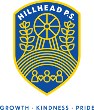   HOMEWORK DUE IN ON THURSDAYHillhead Primary School  HOMEWORK DUE IN ON THURSDAYHillhead Primary School  HOMEWORK DUE IN ON THURSDAYDate:  6.11.23Class: P4Class: P4Reading Please ensure reading books are in your child’s bag every day as these are required in class.  Books must be returned in their ply pockets before a new one is given out.  There are handy hints and talking points in the books, feel free to use these to add to your discussion.Where homework is grouped, the children will know which group they are in and what to complete Reading Please ensure reading books are in your child’s bag every day as these are required in class.  Books must be returned in their ply pockets before a new one is given out.  There are handy hints and talking points in the books, feel free to use these to add to your discussion.Where homework is grouped, the children will know which group they are in and what to complete Reading Please ensure reading books are in your child’s bag every day as these are required in class.  Books must be returned in their ply pockets before a new one is given out.  There are handy hints and talking points in the books, feel free to use these to add to your discussion.Where homework is grouped, the children will know which group they are in and what to complete Apples, Oranges and Grapes:Practise Set 3 words, ask an adult at home to test you on these.  Can you spell them independently?  Use the Literacy jotter provided and use the activity booklet for ideas to help you with your spelling.  Write your weekend news, remember to include different sentence starters and connectives.Complete Grammar Task on Sumdog over the next 2 weeks.Apples, Oranges and Grapes:Practise Set 3 words, ask an adult at home to test you on these.  Can you spell them independently?  Use the Literacy jotter provided and use the activity booklet for ideas to help you with your spelling.  Write your weekend news, remember to include different sentence starters and connectives.Complete Grammar Task on Sumdog over the next 2 weeks.Numeracy/MathsPractise your 4 x table.  Record this in your jotter please.Play Sumdog Homework Tasks 6/11– 17/11(log ins are in folders.)Important informationTopic – TitanicClass novel ‘Kaspar Prince Of Cats’PE – Tue & Thursday full gym kit please, no jewellery.No toys in class please 5 Dojos for the children who hand in their completed homework!Important informationTopic – TitanicClass novel ‘Kaspar Prince Of Cats’PE – Tue & Thursday full gym kit please, no jewellery.No toys in class please 5 Dojos for the children who hand in their completed homework!Important informationTopic – TitanicClass novel ‘Kaspar Prince Of Cats’PE – Tue & Thursday full gym kit please, no jewellery.No toys in class please 5 Dojos for the children who hand in their completed homework!